Annex 4.4.3: Full Exam Board Agenda TemplateUpdated May 2023The right-hand column includes points which can be included in the Chair’s Agenda as a prompt/reminder. These should be omitted from the standard agenda that is circulated to members of the Board.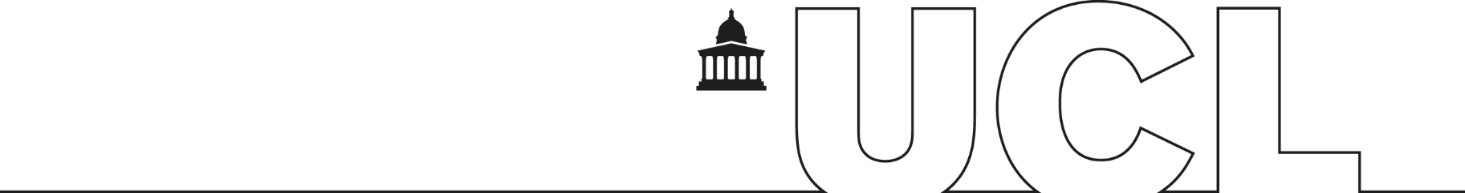 BOARD OF EXAMINERS<Name of Board><Date>, <Time>, <Location>Agenda<Name>Secretary to <xxx> Board of Examiners<Job title><Date>AgendaNotes for Chair’s Agenda (delete this column from the formal agenda)Welcome, apologies and announcementsWelcome External Examiner(s) and Faculty RepresentativeIntroductions to Internal Examiners as appropriateConfirm that the meeting is quorateRemind members of confidentiality restraints pertaining to business of Board and resultsConfirm that there are no conflicts of interest (e.g. a relationship to a student) from members of the BoardGive a brief report on the session’s examining proceduresMinutes of the last meeting<Date of last meeting>Matters arising from the minutesProvide updates on any issues which were delegated for Chair’s ActionMinutes of any Sub Boards held since the last meeting<Dates of meeting(s)>External Examiner report for previous session and departmental responseReport on preliminary meetingsWhere applicable, receive reports from pre-meetings, pre-boards, Academic Misconduct Panels etc that have a bearing on the decisions the board is about to make.Conduct of assessmentWhere applicable, report any significant changes to the assessment process relating to the results which are about to be considered, such as Covid 19 changes and any material irregularities that may have been addressed.Relevant regulations: Changes to the regulations for Covid-19Module resultsFormal approval of marks.Review of statistical data.Review of attainment gap data Module Mark Report and Exam Board Statistics – Module Comparison Report to be tabled.Relevant regulations: Module Assessment Progression and Award decisionsProgression Summary and Classification Summary reports to be tabled. Discussion to concentrate on students without a single clear outcome generated by the progression and award calculation. The Detailed Progression and Classification Reports for individual candidates can also be used to inform this discussion.Relevant regulations:Module Assessment Progression & Award (inc Condonement)ClassificationClassification for UG students first enrolling in 2017-18 or earlier Deferrals Resits and Repeats Interim QualificationsComments from the External Examiner and provisional response from the Chair Note that the formal EE report will need to be filled in via Portico within one month of receiving the email with the Portico report link (this email will be sent within a week of the Board of Examiners meeting),Comments from the Faculty RepresentativeNominations for prizes (if relevant)Discussion of potential future developments and enhancements to module assessmentInitial discussion of any changes which might need to be made in the light of this year’s assessment experience.Examination dates and procedures for next yearConfirmation of External Examiner(s) for next year Record a list of:External Examiners who will be continuing next yearExternal Examiners who will be finishing their term at the current BoardThe arrangements for replacement Externals, if applicableAny other businessDates of next meeting(s)CLOSE